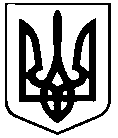 СВАТІВСЬКА МІСЬКА РАДАСЬОМОГО СКЛИКАННЯДЕВ`ЯТНАДЦЯТА СЕСІЯРІШЕННЯвід  22 грудня 2017 р.                               м. Сватове                       		    № 19/13«Про визначення мінімальної вартості місячної оренди 1 кв. метра загальної площі нерухомого майна фізичних осіб»Відповідно до підпункту 170.1.2 пункту 170.1 статті 170 Податкового кодексу України, статті 95 Житлового кодексу Української РСР, постанови Кабінету Міністрів України від 29.12.2010 N 1253 "Про затвердження Методики визначення мінімальної суми орендного платежу за нерухоме майно фізичних осіб", з метою запобігання ухиленню від оподаткування фізичними особами, які отримують доходи від надання нерухомого майна в оренду, керуючись ст.26 Закону України «Про місцеве самоврядування в Україні», Сватівська міська радаВИРІШИЛА:Визначити мінімальну вартість місячної оренди 1 кв. метра загальної площі нерухомого майна фізичних осіб (додаток 1).Встановити додаткові коефіцієнти, які застосовуються під час визначення мінімальної вартості місячної оренди 1 кв. метра загальної площі нерухомого майна фізичних осіб:Додатковий коефіцієнт функціонального використання об'єкта нерухомого майна за такою класифікацією:- для провадження виробничої діяльності - 2;- для провадження іншої комерційної діяльності - 3;- для провадження некомерційної діяльності, у тому числі, для проживання фізичних осіб-1.Встановити мінімальний розмір плати за користування житловим приміщенням за договором піднайму у розмірі 8,29 грн. (з ПДВ) за 1 кв. метр, з урахуванням статті 95 Житлового кодексу Української РСР.Це рішення набуває чинності після його офіційного оприлюднення.Рекомендувати Сватівській ОДПІ ГУ ДФС у Луганській області надавати роз'яснення з питань застосування цього рішення.Додаток 1 вважати невід'ємною частиною даного рішення.Контроль за виконанням даного рішення покласти на постійну депутатську комісію з питань бюджету, соціально – економічного розвитку, промисловості, підприємництва та регуляторної політики.Сватівський міський голова            		          			Є.В.Рибалко                                                                       Додаток 1					 			до рішення 19 сесії								Сватівської міської ради								від 22.12.2017р. № 19/13Визначення мінімальної вартості  місячної оренди1 кв. метра загальної площі  нерухомого  майна фізичних  осіб1. Мінімальна вартість місячної оренди 1 м² загальної площі нерухомого майна фізичних осіб обчислюється щорічно в залежності від зміни середньої вартості 1 м² новозбудованого об’єкта, подібного до орендованого, яка обчислюється залежно від ринкової вартості, згідно з відповідним Наказом Міністерства регіонального розвитку, будівництва та житлово-комунального господарства України.          2. Мінімальна вартість місячної оренди 1 м² загальної площі  нерухомого майна фізичних осіб, згідно з Постановою Кабінету Міністрів України від 29 грудня 2010 року № 1253 «Про затвердження Методики визначення мінімальної суми орендного платежу за нерухоме майно фізичних осіб», визначається за формулою: де Р – мінімальна вартість місячної оренди 1 м²  загальної площі нерухомого майна у гривнях;  Рн – середня вартість 1 м² новозбудованого об'єкта, подібного до орендованого, що обчислюється залежно від ринкової вартості (з урахуванням ПДВ) у гривнях;  Рн = 9952 грн. – прогнозний середньорічний показник опосередкованої вартості спорудження житла в Луганській області, розрахований станом на 01.04.2017р., затверджений Наказом Міністерства регіонального розвитку, будівництва та житлово-комунального господарства України від 03.05.2017р. № 102 «Про показники опосередкованої вартості спорудження житла за регіонами України»;  К – коефіцієнт окупності об'єкта  в разі  надання  його  в оренду,   що  відповідає  проектному  строку його експлуатації (від 5 до 100 років).  Середній строк експлуатації будівель у м. Сватове, згідно з Наказом Державного комітету будівництва, архітектури та житлової політики України від 30 вересня 1998 року № 215 «Про затвердження Єдиного класифікатора житлових будинків залежно від якості житла та наявного інженерного обладнання» та Державними будівельними нормами України В.1.2-14-2009 становить для житлових будівель – 100  років, нежитлових будівель, у тому числі громадських  – 100  років, виробничих, складських –  60 років.        3. Установлюється такий розмір мінімальної вартості місячної оренди 1 кв. метра загальної площі нерухомого майна:житлові будівлі:   8,29 грн/м² (9952 грн. / (100 років х 12 місяців);
нежитлові будівлі:громадські будівлі:  8,29 грн/м² (9952 грн. / (100 років х 12 місяців);виробничі, складські будівлі: 13,82  грн/м² (9952 грн. / (60 років х 12 місяців).Мінімальна вартість місячної оренди 1кв. метра  загальної площі нерухомого майна фізичних осіб (без врахування додаткового коефіцієнта функціонального використання об'єкта нерухомого майна) у грн. (з ПДВ)СектретарСватівської міської ради						Д.О.Романенкожитлові будівлінежитлові будівлінежитлові будівліжитлові будівлігромадськівиробничі, складські8,298,2913,82